БРАНКО МИЛАНОВИЋ(1930‒2011)Академик проф. др Бранко Милановић рођен је 25. априла 1930. у Бањој Луци. Основну и средњу школу похађао је у родном граду. Студије историје југословенских књижевности и српскохрватског језика завршио је 1956. на Филозофском факултету у Загребу, гдје је 1962. докторирао дисертацијом Андрићева есејистика и његово књижевно дјело. Од 1957. радио је у Бањој Луци као средњошколски професор и објављивао прве критичке текстове. Године 1960. изабран на за асистента (на предмету Српска и хрватска књижевност XIX вијека) на Филозофском факултету у Сарајеву, гдје је провео више од три деценије. На овом факултету биран је у звање доцента 1963, ванредног професора 1968. и редовног 1973. године. Усавршавао се у Паризу (1963. и 1971) и Прагу (1967), гдје је предавао на Карловом универзитету. 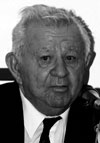 Радио је као директор у Институту за књижевност у Сарајеву (1965–1973). Покретач је и главни уредник часописа „Годишњак” (1972–1981), чији је издавач био Институт. Уређивао је часопис за књижевност и културу „Путеви” у Бањој Луци (1960–1972. и 1996–1999, обновљена серија). Био је члан Удружења књижевника БиХ (од 1964), члан и предсједник Друштва наставника српскохрватског језика и књижевности БиХ, потпредсједник Савеза славистичких друштава Југославије и предсједник Удружења књижевника Републике Српске. Из Сарајева је избјегао 1992. и отишао у Нови Сад, гдје је 1993–1995. године предавао на Филозофском факултету. Један је од иницијатора оснивања Филозофског факултета у Бањој Луци и члан Матичне комисије за избор наставника и сарадника на Одсјеку за српски језик и књижевност. По оснивању овог факултета (1995), прешао је у Бању Луку, укључио се у наставу и преузео руковођење Одсјеком за српски језик и књижевност (до 1999). Уже подручје његовог научног и књижевноисторијског истраживања обухвата српску књижевност XIX и XX вијека. За укупан књижевноисторијски рад награђен је „Кочићевом наградом” (2000) и Књижевном наградом „Алекса Шантић”.За дописног члана Академије наука и умјетности Републике Српске изабран је 27. јуна 1997, а за редовног 6. децембра 2008. године. Био је секретар Академијиног Одјељења књижевности и умјетности (2000–2004). Објавио је монографију Ivo Andrić, Zagreb 1966, те књиге огледа: Od realizma do moderne, Sarajevo 1972; Doticaji i zračenja, Banja Luka 1987; Студије из српске књижевности, Пале, 2011. Значајан допринос науци о књижевности дао је критичким приређивањем, с пропратним монографијама и предговорима за дјела: Svetozar Ćorović, Sabrana djela I–X, Sarajevo 1967; Bosansko-hercegovačka književna hrestomatija, Sarajevo 1971; Aleksa Šantić, Izabrana djela I–V, Sarajevo 1972; Ivo Andrić u svjetlu kritike, Sarajevo 1977; 19812; Petar Kočić, Sabrana djela, Banjaluka 1986. итд. Приредио је, с предговором, и књиге (школске лектире) ауторȃ: Данијела Дефоа, Перла Бака, Светозара Ћоровића, Анте Ковачића, Симе Матавуља, Бранка Ћопића, Гистава Флобера, Доситеја Обрадовића и др. Академик Бранко Милановић преминуо је 16. јануара 2011. у Бањој Луци.